ZPRAVODAJOKRESNÍ PŘEBOR – SKUPINA - B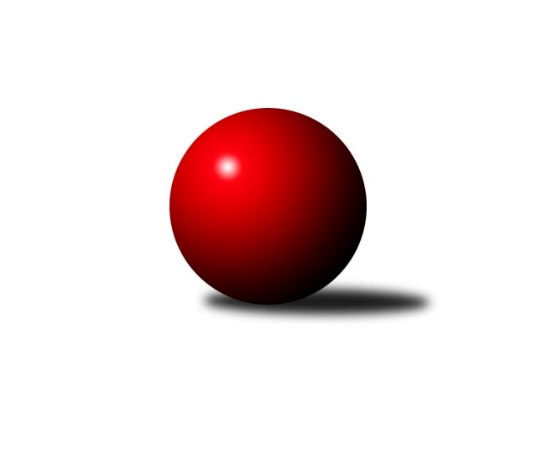 Č.4Ročník 2018/2019	5.10.2018Nejlepšího výkonu v tomto kole: 1656 dosáhlo družstvo: TJ Lokomotiva Ústí n. L. CVýsledky 4. kolaSouhrnný přehled výsledků:KO Česká Kamenice B	- Sokol Ústí nad Labem B	6:0	1596:1485	8.0:0.0	4.10.TJ Union Děčín	- TJ Teplice Letná D	6:0	1408:1216	8.0:0.0	5.10.TJ Lokomotiva Ústí n. L. C	- TJ Kovostroj Děčín C	5:1	1656:1563	7.0:1.0	5.10.KK Hvězda Trnovany C	- ASK Lovosice B	4:2	1570:1558	4.0:4.0	5.10.SKK Bohušovice C	- TJ Sokol Duchcov B	0:6	1433:1626	1.0:7.0	5.10.Sokol Ústí nad Labem C	- TJ Teplice Letná C	5:1	1557:1514	5.0:3.0	5.10.SKK Bohušovice C	- TJ Union Děčín	2:4	1565:1586	3.0:5.0	2.10.Tabulka družstev:	1.	TJ Union Děčín	4	3	1	0	18.0 : 6.0 	22.0 : 10.0 	 1545	7	2.	KO Česká Kamenice B	4	3	0	1	18.0 : 6.0 	25.0 : 7.0 	 1563	6	3.	TJ Sokol Duchcov B	4	3	0	1	17.0 : 7.0 	21.5 : 10.5 	 1635	6	4.	KK Hvězda Trnovany C	4	3	0	1	16.0 : 8.0 	19.0 : 13.0 	 1464	6	5.	TJ Lokomotiva Ústí n. L. C	4	2	1	1	15.0 : 9.0 	19.0 : 13.0 	 1569	5	6.	Sokol Roudnice nad Labem	3	2	0	1	11.0 : 7.0 	15.0 : 9.0 	 1579	4	7.	ASK Lovosice B	3	2	0	1	11.0 : 7.0 	12.0 : 12.0 	 1549	4	8.	Sokol Ústí nad Labem C	4	2	0	2	13.0 : 11.0 	16.5 : 15.5 	 1499	4	9.	Sokol Ústí nad Labem B	3	1	0	2	4.0 : 14.0 	4.5 : 19.5 	 1453	2	10.	TJ Teplice Letná C	4	1	0	3	8.0 : 16.0 	13.0 : 19.0 	 1568	2	11.	SKK Bohušovice C	4	1	0	3	8.0 : 16.0 	13.0 : 19.0 	 1424	2	12.	TJ Kovostroj Děčín C	3	0	0	3	5.0 : 13.0 	7.5 : 16.5 	 1482	0	13.	TJ Teplice Letná D	4	0	0	4	0.0 : 24.0 	4.0 : 28.0 	 1357	0Podrobné výsledky kola:	 KO Česká Kamenice B	1596	6:0	1485	Sokol Ústí nad Labem B	Eva Říhová	 	 190 	 214 		404 	 2:0 	 363 	 	183 	 180		Pavel Mihalík	Věra Šimečková	 	 218 	 215 		433 	 2:0 	 388 	 	205 	 183		Milan Wundrawitz	Lubomír Holý	 	 178 	 194 		372 	 2:0 	 354 	 	168 	 186		Vladimír Mihalík	Olga Urbanová	 	 199 	 188 		387 	 2:0 	 380 	 	195 	 185		Jiří Kyralrozhodčí: Šimečková VěraNejlepší výkon utkání: 433 - Věra Šimečková	 TJ Union Děčín	1408	6:0	1216	TJ Teplice Letná D	Petr Kumstát	 	 177 	 189 		366 	 2:0 	 315 	 	137 	 178		Martin Pokorný	Milan Pecha st.	 	 200 	 173 		373 	 2:0 	 281 	 	135 	 146		Petr Saksun	Jan Baco	 	 160 	 149 		309 	 2:0 	 284 	 	137 	 147		Sabina Dudešková	Václav Dlouhý	 	 180 	 180 		360 	 2:0 	 336 	 	173 	 163		Michal Horňákrozhodčí: Dlouhý VáclavNejlepší výkon utkání: 373 - Milan Pecha st.	 TJ Lokomotiva Ústí n. L. C	1656	5:1	1563	TJ Kovostroj Děčín C	Květuše Strachoňová	 	 192 	 205 		397 	 1:1 	 399 	 	186 	 213		Čestmír Dvořák	Zdeněk Rauner	 	 209 	 230 		439 	 2:0 	 397 	 	196 	 201		Miroslav Šimic	Zdenek Ramajzl	 	 201 	 205 		406 	 2:0 	 376 	 	178 	 198		Jiří Houdek	Marcela Bořutová	 	 215 	 199 		414 	 2:0 	 391 	 	200 	 191		Mirka Bednářovározhodčí: Karel SottnerNejlepší výkon utkání: 439 - Zdeněk Rauner	 KK Hvězda Trnovany C	1570	4:2	1558	ASK Lovosice B	Jitka Šálková	 	 201 	 194 		395 	 1:1 	 422 	 	230 	 192		Zdeněk Šimáček	Miroslava Zemánková	 	 211 	 195 		406 	 1:1 	 383 	 	186 	 197		Pavel Klíž	Milan Nový	 	 193 	 204 		397 	 1:1 	 358 	 	194 	 164		Eva Kuchařová *1	Pavlína Kubitová	 	 175 	 197 		372 	 1:1 	 395 	 	209 	 186		Petr Zalabák st.rozhodčí: Barbora Salajková Němečkovástřídání: *1 od 57. hodu Petr Zalabák ml.Nejlepší výkon utkání: 422 - Zdeněk Šimáček	 SKK Bohušovice C	1433	0:6	1626	TJ Sokol Duchcov B	Petr Prouza ml.	 	 196 	 179 		375 	 1:1 	 381 	 	190 	 191		Josef Otta st.	Sylva Vahalová	 	 160 	 180 		340 	 0:2 	 419 	 	208 	 211		Miroslava Žáková	Ivan Čeloud *1	 	 175 	 181 		356 	 0:2 	 417 	 	207 	 210		Josef Otta ml.	Pavel Novák	 	 162 	 200 		362 	 0:2 	 409 	 	197 	 212		Jiří Müllerrozhodčí: Vahalová Sylvastřídání: *1 od 42. hodu Petr GrycNejlepší výkon utkání: 419 - Miroslava Žáková	 Sokol Ústí nad Labem C	1557	5:1	1514	TJ Teplice Letná C	Pavel Nováček	 	 193 	 209 		402 	 2:0 	 365 	 	185 	 180		Eva Staňková	Simona Puschová	 	 189 	 189 		378 	 2:0 	 354 	 	175 	 179		Jaroslav Filip	Viktor Kováč	 	 202 	 196 		398 	 1:1 	 393 	 	186 	 207		Jan Brhlík st.	Jaroslav Kuneš	 	 193 	 186 		379 	 0:2 	 402 	 	206 	 196		Martin Soukuprozhodčí: Staněk PetrNejlepšího výkonu v tomto utkání: 402 kuželek dosáhli: Pavel Nováček, Martin Soukup	 SKK Bohušovice C	1565	2:4	1586	TJ Union Děčín	Petr Gryc	 	 181 	 189 		370 	 0:2 	 398 	 	205 	 193		Petr Kumstát	Jan Klíma	 	 194 	 189 		383 	 1:1 	 403 	 	220 	 183		Milan Pecha st.	Petr Prouza ml.	 	 220 	 214 		434 	 1:1 	 414 	 	196 	 218		Václav Dlouhý	Pavel Novák	 	 193 	 185 		378 	 1:1 	 371 	 	154 	 217		Martin Dítěrozhodčí: Vahalová SylvaNejlepší výkon utkání: 434 - Petr Prouza ml.Pořadí jednotlivců:	jméno hráče	družstvo	celkem	plné	dorážka	chyby	poměr kuž.	Maximum	1.	Zdeněk Šimáček 	ASK Lovosice B	435.00	298.5	136.5	8.5	2/3	(448)	2.	Jiří Müller 	TJ Sokol Duchcov B	426.00	292.8	133.3	4.5	4/4	(462)	3.	Jan Brhlík  st.	TJ Teplice Letná C	424.17	293.0	131.2	7.3	3/3	(461)	4.	Miroslava Žáková 	TJ Sokol Duchcov B	421.00	289.0	132.0	6.0	3/4	(459)	5.	Josef Otta  ml.	TJ Sokol Duchcov B	420.75	289.5	131.3	7.8	4/4	(460)	6.	Michal Bruthans 	Sokol Roudnice nad Labem	420.25	284.0	136.3	4.5	2/2	(437)	7.	Petr Zalabák  st.	ASK Lovosice B	418.00	267.5	150.5	6.5	2/3	(441)	8.	Martin Soukup 	TJ Teplice Letná C	415.50	289.3	126.3	9.3	2/3	(433)	9.	Věra Šimečková 	KO Česká Kamenice B	415.00	293.8	121.3	6.3	2/3	(433)	10.	Zdenek Ramajzl 	TJ Lokomotiva Ústí n. L. C	414.00	295.5	118.5	9.2	3/3	(435)	11.	Alexandr Moróc 	TJ Lokomotiva Ústí n. L. C	401.00	280.5	120.5	11.5	2/3	(432)	12.	Zdeněk Rauner 	TJ Lokomotiva Ústí n. L. C	400.75	279.0	121.8	11.3	2/3	(439)	13.	Václav Dlouhý 	TJ Union Děčín	399.33	286.0	113.3	7.3	3/3	(424)	14.	Marcela Bořutová 	TJ Lokomotiva Ústí n. L. C	398.00	285.5	112.5	8.8	2/3	(414)	15.	Petr Kumstát 	TJ Union Děčín	396.17	279.7	116.5	6.5	3/3	(416)	16.	Lubomír Holý 	KO Česká Kamenice B	396.00	284.3	111.7	16.0	3/3	(409)	17.	Pavel Nováček 	Sokol Ústí nad Labem C	396.00	287.3	108.7	9.7	2/2	(402)	18.	Milan Pecha  st.	TJ Union Děčín	395.00	272.0	123.0	9.3	3/3	(409)	19.	Martin Dítě 	TJ Union Děčín	392.50	275.0	117.5	8.0	2/3	(414)	20.	Jiří Woš 	Sokol Roudnice nad Labem	390.00	266.5	123.5	7.8	2/2	(400)	21.	Karel Beran 	KO Česká Kamenice B	389.50	281.5	108.0	12.5	2/3	(397)	22.	Pavel Mihalík 	Sokol Ústí nad Labem B	389.00	291.0	98.0	11.0	2/3	(415)	23.	Petr Kalina 	ASK Lovosice B	385.50	260.0	125.5	6.5	2/3	(407)	24.	Čestmír Dvořák 	TJ Kovostroj Děčín C	382.00	268.7	113.3	10.7	3/3	(399)	25.	Pavlína Kubitová 	KK Hvězda Trnovany C	379.17	273.2	106.0	10.5	2/2	(431)	26.	Viktor Kováč 	Sokol Ústí nad Labem C	378.75	262.3	116.5	7.0	2/2	(398)	27.	Pavel Novák 	SKK Bohušovice C	377.00	272.0	105.0	9.3	2/2	(421)	28.	Květuše Strachoňová 	TJ Lokomotiva Ústí n. L. C	377.00	278.0	99.0	14.7	3/3	(397)	29.	Miroslav Šimic 	TJ Kovostroj Děčín C	376.67	273.3	103.3	8.7	3/3	(397)	30.	Milan Wundrawitz 	Sokol Ústí nad Labem B	376.50	269.0	107.5	12.5	2/3	(388)	31.	Josef Otta  st.	TJ Sokol Duchcov B	371.00	255.3	115.7	10.3	3/4	(381)	32.	Pavel Klíž 	ASK Lovosice B	370.33	274.0	96.3	16.3	3/3	(383)	33.	Markéta Matějáková 	TJ Teplice Letná D	370.25	267.0	103.3	15.3	2/3	(398)	34.	Miroslava Zemánková 	KK Hvězda Trnovany C	369.00	271.5	97.5	13.0	2/2	(406)	35.	Simona Puschová 	Sokol Ústí nad Labem C	368.67	265.7	103.0	11.0	2/2	(383)	36.	Jaroslav Filip 	TJ Teplice Letná C	368.00	268.0	100.0	9.0	2/3	(382)	37.	Vladimír Mihalík 	Sokol Ústí nad Labem B	367.67	264.7	103.0	13.7	3/3	(375)	38.	Mirka Bednářová 	TJ Kovostroj Děčín C	365.67	264.7	101.0	11.3	3/3	(391)	39.	Jiří Kyral 	Sokol Ústí nad Labem B	362.50	265.5	97.0	12.0	2/3	(380)	40.	Jan Chvátal 	KO Česká Kamenice B	361.50	260.0	101.5	14.0	2/3	(366)	41.	Eva Staňková 	TJ Teplice Letná C	361.33	270.7	90.7	18.7	3/3	(379)	42.	Alois Haluska 	Sokol Roudnice nad Labem	360.50	253.0	107.5	11.3	2/2	(382)	43.	Michal Horňák 	TJ Teplice Letná D	355.67	255.0	100.7	15.0	3/3	(366)	44.	Jiří Houdek 	TJ Kovostroj Děčín C	355.50	265.5	90.0	17.0	2/3	(376)	45.	Jitka Šálková 	KK Hvězda Trnovany C	354.33	267.5	86.8	15.8	2/2	(413)	46.	Eva Kuchařová 	ASK Lovosice B	350.50	249.0	101.5	13.5	2/3	(363)	47.	Jindřich Hruška 	TJ Teplice Letná C	347.50	262.0	85.5	18.0	2/3	(384)	48.	Sylva Vahalová 	SKK Bohušovice C	328.50	245.0	83.5	18.5	2/2	(340)	49.	Petr Gryc 	SKK Bohušovice C	326.50	239.3	87.3	16.5	2/2	(370)	50.	Martin Pokorný 	TJ Teplice Letná D	325.50	239.0	86.5	18.5	2/3	(336)	51.	Petr Saksun 	TJ Teplice Letná D	322.67	234.3	88.3	16.7	3/3	(361)	52.	Josef Růžička 	Sokol Ústí nad Labem B	321.00	246.0	75.0	18.5	2/3	(335)	53.	Sabina Dudešková 	TJ Teplice Letná D	298.00	238.0	60.0	25.0	2/3	(312)		Markéta Hofmanová 	TJ Sokol Duchcov B	474.00	315.0	159.0	4.0	1/4	(474)		Petr Došek 	Sokol Roudnice nad Labem	436.00	290.0	146.0	5.0	1/2	(436)		Jana Zvěřinová 	TJ Teplice Letná C	435.00	296.0	139.0	3.0	1/3	(435)		Eva Říhová 	KO Česká Kamenice B	421.50	291.0	130.5	4.5	1/3	(439)		Petr Prouza  ml.	SKK Bohušovice C	404.50	292.5	112.0	10.5	1/2	(434)		Milan Nový 	KK Hvězda Trnovany C	402.67	286.7	116.0	7.7	1/2	(406)		Olga Urbanová 	KO Česká Kamenice B	397.50	279.5	118.0	5.5	1/3	(408)		Jana Němečková 	TJ Teplice Letná D	393.00	279.0	114.0	9.0	1/3	(393)		Jaroslav Kuneš 	Sokol Ústí nad Labem C	388.67	277.0	111.7	12.7	1/2	(395)		Ivan Čeloud 	SKK Bohušovice C	381.00	256.0	125.0	10.0	1/2	(381)		Josef Kecher 	Sokol Roudnice nad Labem	381.00	270.0	111.0	12.0	1/2	(389)		Jan Klíma 	SKK Bohušovice C	380.50	265.0	115.5	12.0	1/2	(383)		Jiří Říha 	TJ Teplice Letná D	370.00	263.0	107.0	11.0	1/3	(370)		Barbora Salajková Němečková 	KK Hvězda Trnovany C	368.00	265.0	103.0	12.0	1/2	(368)		Václav Pavelka 	TJ Union Děčín	366.00	270.0	96.0	11.0	1/3	(366)		Miroslav Jiroušek 	TJ Kovostroj Děčín C	363.00	269.0	94.0	11.0	1/3	(363)		Vladimír Hroněk 	TJ Teplice Letná D	360.00	274.0	86.0	15.0	1/3	(360)		Libor Hekerle 	KO Česká Kamenice B	351.00	255.0	96.0	13.0	1/3	(351)		Jitka Sottnerová 	TJ Lokomotiva Ústí n. L. C	350.00	249.0	101.0	16.0	1/3	(350)		Lenka Bůžková 	KK Hvězda Trnovany C	348.00	260.0	88.0	12.0	1/2	(348)		Karel Zatočil 	Sokol Ústí nad Labem C	336.00	241.0	95.0	15.0	1/2	(336)		Martin Kubištík  ml.	TJ Teplice Letná C	335.00	259.0	76.0	18.0	1/3	(335)		Petr Prouza  st.	SKK Bohušovice C	311.00	250.0	61.0	23.0	1/2	(311)		Jan Baco 	TJ Union Děčín	310.50	233.0	77.5	16.0	1/3	(312)		Tomáš Abert 	TJ Sokol Duchcov B	304.00	239.0	65.0	24.0	1/4	(304)Sportovně technické informace:Starty náhradníků:registrační číslo	jméno a příjmení 	datum startu 	družstvo	číslo startu11898	Jitka Šálková	05.10.2018	KK Hvězda Trnovany C	4x
Hráči dopsaní na soupisku:registrační číslo	jméno a příjmení 	datum startu 	družstvo	Program dalšího kola:5. kolo11.10.2018	čt	17:00	TJ Kovostroj Děčín C - TJ Teplice Letná C	11.10.2018	čt	17:00	KO Česká Kamenice B - SKK Bohušovice C	12.10.2018	pá	17:00	Sokol Ústí nad Labem B - Sokol Ústí nad Labem C				TJ Union Děčín - -- volný los --	12.10.2018	pá	17:00	TJ Lokomotiva Ústí n. L. C - KK Hvězda Trnovany C	12.10.2018	pá	18:00	TJ Sokol Duchcov B - TJ Teplice Letná D	13.10.2018	so	9:00	ASK Lovosice B - Sokol Roudnice nad Labem				-- volný los -- - KO Česká Kamenice B (předehrávka z 6. kola)	Nejlepší šestka kola - absolutněNejlepší šestka kola - absolutněNejlepší šestka kola - absolutněNejlepší šestka kola - absolutněNejlepší šestka kola - dle průměru kuželenNejlepší šestka kola - dle průměru kuželenNejlepší šestka kola - dle průměru kuželenNejlepší šestka kola - dle průměru kuželenNejlepší šestka kola - dle průměru kuželenPočetJménoNázev týmuVýkonPočetJménoNázev týmuPrůměr (%)Výkon1xZdeněk RaunerLok. Ústí C4391xVěra ŠimečkováČ. Kamenice B111.844331xVěra ŠimečkováČ. Kamenice B4332xMiroslava ŽákováDuchcov B111.184192xZdeněk ŠimáčekLovosice B4222xJosef Otta ml.Duchcov B110.654172xMiroslava ŽákováDuchcov B4192xJiří MüllerDuchcov B108.534093xJosef Otta ml.Duchcov B4173xMartin SoukupTeplice C108.294021xMarcela BořutováLok. Ústí C4141xPavel NováčekSok. Ústí C108.29402